Publicado en Sevilla el 15/03/2019 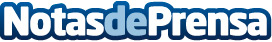 Oportunidades comerciales entre Rusia, la Unión Económica Euroasiática y España se discutieron en SevillaJornada de negocios organizada por la Alianza de Comercio Ibérico rusa (ACIR), la Cámara de Comercio de Sevilla, la Cámara de Comercio de Moscú y la patronal rusa "Business Russia" reunió al empresariado andaluz en un evento práctico donde se expusieron las oportunidades de negocio entre las regionesDatos de contacto:Miguel de la Cruzacir@aci-r.com+34 653 455806Nota de prensa publicada en: https://www.notasdeprensa.es/oportunidades-comerciales-entre-rusia-la-union Categorias: Internacional Emprendedores Recursos humanos Consumo http://www.notasdeprensa.es